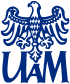 KARTA ZALICZENIA PRAKTYK ZAWODOWYCHImię i nazwisko studenta …………………………………………….………………………..Nr albumu……………………………………………………………………………………..Kierunek………………………………………………………………………………............Specjalność / specjalizacja……………………………………………………………………Rok studiów………………………………………………...semestr…………………………Studia: I stopnia / II stopnia*………………………………………………………................Liczba godzin praktyki niepedagogicznej…………………………………………………….Miejsce i termin odbycia praktyki ............................................................................................. …………………………………………………………………………………………………                 Praktyka: zaliczona/nie zaliczona*                                                                                                                       ………………………………………………………		                                  	        	  (podpis nauczyciela akademickiego)Kalisz, dnia…………………… *niepotrzebne skreślić